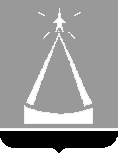 СОВЕТ ДЕПУТАТОВГОРОДСКОГО ОКРУГА ЛЫТКАРИНОРЕШЕНИЕ25.01.2024 № 441/51г.о. ЛыткариноО внесении изменений в Положение о денежном содержании лиц, замещающих муниципальные должности и должностимуниципальной службы в муниципальном образовании «Городской округ Лыткарино Московской области»В соответствии с Трудовым кодексом Российской Федерации, Федеральным законом от 06.10.2003 № 131-ФЗ «Об общих принципах организации местного самоуправления в Российской Федерации», Законом Московской области от 11.11.2011 №194/2011-ОЗ «О денежном содержании лиц, замещающих муниципальные должности и должности муниципальной службы в Московской области», Уставом городского округа Лыткарино Московской области Совет депутатов городского округа Лыткарино РЕШИЛ:1. Внести изменения в Положение о денежном содержании лиц, замещающих муниципальные должности и должности муниципальной службы в муниципальном образовании «Городской округ Лыткарино Московской области», утвержденное решением Совета депутатов городского округа Лыткарино от 26.01.2023 №308/38, согласно приложению.2. Направить изменения в Положение денежном содержании лиц, замещающих муниципальные должности и должности муниципальной службы в муниципальном образовании «Городской округ Лыткарино Московской области» главе городского округа Лыткарино для подписания и опубликования.3. Разместить настоящее решение на официальном сайте городского округа Лыткарино в сети «Интернет».Председатель Совета депутатов городского округа Лыткарино                                                                    Е.В. Серёгин                                                Приложение                                                                             к решению Совета депутатов                                                                               городского округа Лыткарино                                                                    от 25.01.2024 № 441/51ИЗМЕНЕНИЯв Положение о денежном содержании лиц, замещающих муниципальные должности и должности муниципальной службы в муниципальном образовании «Городской округ Лыткарино Московской области»	1. Раздел 10 изложить в следующей редакции:«10. Премирование лица, замещающего муниципальную должность,
и муниципального служащего10.1. Лицу, замещающему муниципальную должность, по итогам работы за квартал, за год выплачивается премия, не ограниченная максимальным размером, в пределах установленного фонда оплаты труда в порядке, установленном настоящим Положением.10.2. Выплата премии по итогам работы за квартал, за год лицам, замещающим муниципальные должности, является формой материального стимулирования эффективного и добросовестного осуществления ими своих полномочий по решению вопросов местного значения.10.3. Размер премии, выплачиваемой по итогам работы за квартал, за год лицу, замещающему муниципальную должность, устанавливается решением Совета депутатов городского округа Лыткарино в пределах установленного фонда оплаты труда на соответствующий год.10.4. Условием выплаты лицу, замещающему муниципальную должность, премии по итогам работы за квартал, за год является признание Советом депутатов городского округа Лыткарино деятельности указанного лица за истекший период удовлетворительной. 10.5. Оценка деятельности лица, замещающего муниципальную должность, проводится по следующим критериям:  10.5.1. критерии оценки деятельности председателя Совета депутатов городского округа Лыткарино и заместителя председателя Совета депутатов городского округа Лыткарино, осуществляющего свои полномочия на постоянной основе:- осуществление полномочий Совета депутатов городского округа Лыткарино в соответствии с Уставом городского округа Лыткарино Московской области;- выполнение плана работы Совета депутатов городского округа Лыткарино;- личный вклад в общий результат работы органов местного самоуправления городского округа Лыткарино Московской области;- участие в подготовке, организации и проведении общественно значимых мероприятий;10.5.2. критерии оценки деятельности главы городского округа Лыткарино:- осуществление полномочий в соответствии с Уставом городского округа Лыткарино Московской области;- выполнение поручений Губернатора Московской области;- выполнение законных решений Совета депутатов городского округа Лыткарино;- участие в подготовке, организации и проведении общественно значимых мероприятий;- профессионализм и личный вклад в общий результат работы органов местного самоуправления городского округа Лыткарино Московской области;- исполнение муниципальных программ городского округа Лыткарино Московской области;10.5.3. критерии оценки деятельности председателя Контрольно-счетной палаты городского округа Лыткарино:- осуществление полномочий Контрольно-счетной палатой городского округа Лыткарино в соответствии с Уставом городского округа Лыткарино Московской области;- осуществление полномочий председателя Контрольно-счетной палаты городского округа Лыткарино в соответствии с Положением об организации деятельности Контрольно-счетной палаты городского округа Лыткарино Московской области;- реализация плана работы Контрольно-счетной палаты городского округа Лыткарино за текущий квартал, год;- выполнение мероприятий, включенных в план работы Контрольно-счетной палаты городского округа Лыткарино на основании поручений Совета депутатов городского округа Лыткарино, главы городского округа Лыткарино;- анализ и мониторинг бюджетного процесса в городском округе Лыткарино Московской области; - профессионализм и личный вклад в общий результат работы органов местного самоуправления городского округа Лыткарино Московской области.10.6. Премия по итогам работы за квартал, за год не выплачивается:- лицу, замещающему муниципальную должность, деятельность которого за истекший период признана неудовлетворительной;- лицу, замещающему муниципальную должность, находящемуся на дату принятия решения о премировании в отпуске по уходу за ребенком до достижения им установленного законодательством Российской Федерации возраста, в отпуске по беременности и родам;- лицу, прекратившему осуществление полномочий по муниципальной должности до принятия решения о премировании;- лицам, имеющим неснятые дисциплинарные взыскания (к премированию не представляются).10.7. Муниципальному служащему за выполнение особо важных и сложных заданий выплачивается премия в порядке, установленном представителем нанимателя.10.8. Премия за выполнение особо важных и сложных заданий выплачивается муниципальному служащему в пределах установленного фонда оплаты труда и размером не ограничивается.10.9. Решение о выплате муниципальному служащему премии за выполнение особо важных и сложных заданий и ее размере принимается представителем нанимателя:в Администрации городского округа Лыткарино, включая руководителей органов Администрации городского округа Лыткарино с правами юридического лица - главой городского округа Лыткарино;в органах Администрации городского округа Лыткарино с правами юридического лица - руководителем этого органа;в Совете депутатов городского округа Лыткарино - председателем Совета депутатов городского округа Лыткарино;в Контрольно-счетной палате городского округа Лыткарино - председателем Контрольно-счетной палаты городского округа Лыткарино.».Глава городского округа Лыткарино                                                   К.А. Кравцов